О  специальной комиссии по оценке рисков, связанных с определением границ прилегающих территорий, на которых не допускается розничная продажа алкогольной продукции и розничная продажа алкогольной продукции при оказании услуг общественного питания в Тутаевском муниципальном районе В соответствии с Федеральным законом от 22.11.1995 № 171-ФЗ «О государственном регулировании производства и оборота этилового спирта, алкогольной и спиртосодержащей продукции и об ограничении потребления (распития) алкогольной продукции», постановлением Правительства Российской Федерации от 23.12.2020 № 2220 «Об утверждении Правил определения органами местного самоуправления границ прилегающих территорий, на которых не допускается розничная продажа алкогольной продукции и розничная продажа алкогольной продукции при оказании услуг общественного питания», Администрация Тутаевского муниципального района, Администрация Тутаевского муниципального районаПОСТАНОВЛЯЕТ: 1. Создать  специальную комиссию по оценке рисков, связанных с определением границ прилегающих территорий, на которых не допускается розничная продажа алкогольной продукции и розничная продажа алкогольной  продукции при оказании услуг общественного питания в Тутаевском муниципальном районе, и утвердить ее состав согласно приложению 1 к настоящему постановлению.2. Утвердить Положение о специальной комиссии по оценке рисков, связанных с определением границ прилегающих территорий, на которых не допускается розничная продажа алкогольной продукции и розничная продажа алкогольной  продукции при оказании услуг общественного питания в Тутаевском муниципальном районе, согласно приложению 2 к настоящему постановлению.23. Контроль за исполнением настоящего постановления возложить на заместителя Главы Администрации ТМР по экономическим вопросам и развитию территорий Федорову С.А.4. Настоящие постановление  вступает в силу после его официального опубликования. Временно исполняющий полномочияГлавы Тутаевскогомуниципального района                                                                   О.В. НизоваПриложение 1к постановлению Администрации Тутаевского муниципального района                                                                    от 31.03.2023  № 241-пСостав специальной комиссии по оценке рисков, связанных с определением границ прилегающих территорий, на которых не допускается розничная продажа алкогольной продукции и розничная продажа алкогольной  продукции при оказании услуг общественного питания в Тутаевском муниципальном районеПриложение 2к постановлению Администрации Тутаевского муниципального района                                                                    от 31.03.2023  № 241-пПоложениео специальной комиссии по оценке рисков, связанных с определением границ прилегающих территорий, на которых не допускается розничная продажа алкогольной продукции и розничная продажа алкогольной  продукции при оказании услуг общественного питания в Тутаевском муниципальном районеОбщие положения1. Положение о специальной комиссии по оценке рисков, связанных с определением границ прилегающих территорий, на которых не допускается розничная продажа алкогольной продукции и розничная продажа алкогольной  продукции при оказании услуг общественного питания в Тутаевском муниципальном районе (далее – специальная комиссия), разработано на основании постановления Правительства Российской Федерации от 23.12.2020 № 2220 «Об утверждении Правил определения органами местного самоуправления границ прилегающих территорий, на которых не допускается розничная продажа алкогольной продукции и розничная продажа алкогольной продукции при оказании услуг общественного питания» и регулирует вопросы по оценке рисков, связанных с принятием постановления Администрации Тутаевского муниципального района, в соответствии с которым планируется первоначальное установление, увеличение, отмена ранее установленных или уменьшение границ прилегающих территорий, на которых не допускается розничная продажа алкогольной продукции и розничная продажа алкогольной продукции при оказании услуг общественного питания в Тутаевском муниципальном районе.2. В целях оценки рисков, связанных с принятием постановления Администрации Тутаевского муниципального района, в соответствии с которым планируется первоначальное установление, увеличение, отмена ранее установленных или уменьшение  границ прилегающих территорий, на которых не допускается розничная продажа алкогольной продукции и розничная продажа алкогольной продукции при оказании услуг общественного питания в Тутаевском муниципальном районе (далее – границы прилегающих территорий), образуется специальная комиссия.3. В своей работе специальная комиссия руководствуется Конституцией Российской Федерации, федеральными законами, постановлениями Правительства Российской Федерации и иными нормативными актами Российской Федерации, нормативными актами Ярославской области, нормативными актами Тутаевского муниципального района, а также настоящим Положением. 24. В состав специальной комиссии включаются представители органов местного самоуправления Тутаевского муниципального района, органов местного самоуправления поселений, входящих в состав Тутаевского муниципального района, заинтересованных физических лиц, проживающих на территории Тутаевского муниципального района, представителей организаций культуры, образования и охраны здоровья, расположенных на территории Тутаевского муниципального района, индивидуальных предпринимателей и юридических лиц, осуществляющих торговую деятельность на территории Тутаевского муниципального района, представители некоммерческих организаций, объединяющих хозяйствующих субъектов, осуществляющих торговую деятельность на территории Тутаевского муниципального района.2. Задача и функции специальной комиссии1. Задачей специальной комиссии является оценка рисков, связанных с принятием постановления Администрации Тутаевского муниципального района, в соответствии с которым планируется первоначальное установление, увеличение, отмена ранее установленных или уменьшение границ прилегающих территорий.2. Специальная комиссия осуществляет следующие функции:- участвует в рассмотрении проекта постановления Администрации Тутаевского муниципального района, в соответствии с которым планируется первоначальное установление, увеличение, отмена ранее установленных или уменьшение границ прилегающих территорий;- рассматривает заключения органов государственной власти Ярославской области, осуществляющих регулирование в сферах торговой деятельности, культуры, образования и охраны здоровья, уполномоченного по защите прав предпринимателей в Ярославской области (далее – заключения органов государственной власти), а также замечания и предложения на проект постановления Администрации Тутаевского муниципального района, в соответствии с которым планируется первоначальное установление, увеличение, отмена ранее установленных или уменьшение границ прилегающих территорий, представленные членами специальной комиссии, заинтересованными организациями и гражданами;- выносит заключение об одобрении проекта постановления Администрации Тутаевского муниципального района, в соответствии с которым планируется первоначальное установление, увеличение, отмена ранее установленных или уменьшение границ прилегающих территорий, либо об отказе в его одобрении;- осуществляет иные полномочия.33. Организация работы специальной комиссии1. Специальная комиссия строит свою деятельность, исходя из задачи, предусмотренной настоящим Положением.2. Общее число членов комиссии составляет 14 человек. Состав специальной комиссии утверждается постановлением Администрации Тутаевского муниципального района. 3. В состав специальной комиссии входят: - председатель специальной комиссии; - заместитель председателя специальной комиссии;- члены специальной комиссии и секретарь.4. Дату, время, место проведения заседаний специальной комиссии и повестки ее заседаний определяет председатель специальной комиссии, а в его отсутствии - заместитель председателя специальной комиссии.5. Председательствует на заседаниях председатель специальной комиссии, а в его отсутствии – заместитель председателя специальной комиссии. В случае отсутствия председателя и заместителя председателя специальной комиссии обязанности председателя специальной комиссии исполняет один из членов специальной комиссии, избранный на заседании. Функции секретаря специальной комиссии исполняет сотрудник Управления.  В случае отсутствия секретаря специальной комиссии его обязанности исполняет один из членов специальной комиссии, назначенный председателем специальной комиссии.6. Председатель специальной комиссии:- осуществляет руководство деятельностью специальной комиссии;- организует работу специальной комиссии;- утверждает повестку заседания специальной комиссии;- дает заместителю председателя специальной комиссии, секретарю специальной комиссии, членам специальной комиссии обязательные к исполнению поручения по вопросам, отнесенным к компетенции специальной комиссии;- подписывает протокол заседания специальной комиссии;- подписывает заключение об одобрении или об отказе в одобрении проекта постановления Администрации Тутаевского муниципального района, в соответствии с которым планируется первоначальное установление, увеличение, отмена ранее установленных или уменьшение границ прилегающих территорий.7. Заместитель председателя специальной комиссии:- выполняет поручения председателя специальной комиссии;- исполняет обязанности председателя специальной комиссии в его отсутствие;- обеспечивает контроль за своевременной подготовкой материалов для рассмотрения на заседании специальной комиссии.48. Секретарь специальной комиссии:- осуществляет подготовку материалов для рассмотрения на заседании специальной комиссии;- выполняет поручения председателя и заместителя председателя специальной комиссии;- отвечает за ведение делопроизводства специальной комиссии;- оповещает членов специальной комиссии, участвующих в заседании специальной комиссии, о дате, времени и месте заседания, проверяет их явку, знакомит с материалами по вопросам, вынесенным на рассмотрение специальной комиссии;- осуществляет подготовку и оформление протоколов специальной комиссии и заключений об одобрении или об отказе в одобрении проекта постановления Администрации Тутаевского муниципального района, в соответствии с которым планируется первоначальное установление, увеличение, отмена ранее установленных или уменьшение границ прилегающих территорий по результатам рассмотрения на заседании;- подписывает протокол заседания специальной комиссии;- подписывает заключение об одобрении или об отказе в одобрении проекта постановления Администрации Тутаевского муниципального района, в соответствии с которым планируется первоначальное установление, увеличение, отмена ранее установленных или уменьшение границ прилегающих территорий.9. Члены специальной комиссии обладают равными правами при рассмотрении и обсуждении вопросов, отнесенных к компетенции специальной комиссии, и осуществляют следующие функции:- участвуют в заседаниях специальной комиссии и их подготовке;- выполняют поручения председателя специальной комиссии. 10. Заседания специальной комиссии проводятся по мере необходимости, но не реже одного раза в год.   11. О дате, времени, месте проведения и повестке дня секретарь специальной комиссии информирует членов специальной комиссии не позднее, чем за 2 рабочих дня до начала заседания специальной комиссии.12. Заседание специальной комиссии проводится в срок, не превышающий 20 рабочих дней со дня регистрации заключения органов государственной власти в Организационном отделе управления АПУ администрации Тутаевского муниципального района (далее – Организационный отдел Администрации).13. Заключения органов государственной власти регистрируются Организационным отделом Администрации в день их поступления. В течение 2 рабочих дней со дня получения, заключения органов государственной власти передаются Организационным отделом Администрации в управление экономического развития и инвестиционной политики Администрации ТМР (далее – Управление). 14. Управление в течение 2 рабочих дней со дня получения заключения органов государственной власти направляет в специальную комиссию 5заключения органов государственной власти, а также проект постановления Администрации Тутаевского муниципального района, в соответствии с которым планируется первоначальное установление, увеличение, отмена ранее установленных или уменьшение границ прилегающих территорий. Проект постановления Администрации Тутаевского муниципального района, в соответствии с которым планируется первоначальное установление, увеличение, отмена ранее установленных или уменьшение границ прилегающих территорий, готовит Управление.15. Специальная комиссия рассматривает документы, указанные в пункте 14 настоящего раздела Положения, на заседании специальной комиссии. 16. По результатам рассмотрения документов, указанных в пункте 14 настоящего раздела Положения, специальная комиссия принимает решение об одобрении или об отказе в одобрении проекта постановления Администрации Тутаевского муниципального района, в соответствии с которым планируется первоначальное установление, увеличение, отмена ранее установленных или уменьшение границ прилегающих территорий. 17. Основанием для отказа в одобрении проекта постановления Администрации Тутаевского муниципального района, в соответствии с которым планируется первоначальное установление, увеличение, отмена ранее установленных или уменьшение границ прилегающих территорий, является выявление рисков, связанных с принятием постановления Администрации Тутаевского муниципального района, в соответствии с которым планируется первоначальное установление, увеличение, отмена ранее установленных или уменьшение границ прилегающих территорий.18. Специальная комиссия правомочна проводить заседания и принимать решения при наличии на заседании не менее двух третей общего числа ее членов.Решения комиссии принимаются большинством голосов от числа присутствующих на заседании членов комиссии. При равенстве голосов голос председателя комиссии является решающим.  19. Решения об одобрении или об отказе в одобрении проекта постановления Администрации Тутаевского муниципального района, в соответствии с которым планируется первоначальное установление, увеличение, отмена ранее установленных или уменьшение границ прилегающих территорий, принимаются специальной комиссией большинством не менее двух третей общего числа членов специальной комиссии.20. Решения специальной комиссии оформляются протоколом и заключением об одобрении или об отказе в одобрении проекта постановления Администрации Тутаевского муниципального района, в соответствии с которым планируется первоначальное установление, увеличение, отмена ранее установленных или уменьшение границ прилегающих территорий, которые подписываются председательствующим 6на заседании специальной комиссии и секретарем специальной комиссии в течение 2 рабочих дней со дня проведения заседания специальной комиссии.21. В случае вынесения специальной комиссией заключения об отказе в одобрении секретарь специальной комиссии возвращает проект постановления Администрации Тутаевского муниципального района, в соответствии с которым планируется первоначальное установление, увеличение, отмена ранее установленных или уменьшение границ прилегающих территорий, на доработку в Управление с последующим соблюдением этапов подготовки проекта постановления Администрации Тутаевского муниципального района, в соответствии с которым планируется первоначальное установление, увеличение, отмена ранее установленных или уменьшение границ прилегающих территорий, предусмотренных пунктами 3-6 Правил определения органами местного самоуправления границ прилегающих территорий, на которых не допускается розничная продажа алкогольной продукции и розничная продажа алкогольной продукции при оказании услуг общественного питания, утвержденных постановлением Правительства Российской Федерации от 23.12.2020 № 2220 «Об утверждении Правил определения органами местного самоуправления границ прилегающих территорий, на которых не допускается розничная продажа алкогольной продукции и розничная продажа алкогольной продукции при оказании услуг общественного питания».22. Заключение об одобрении или об отказе в одобрении проекта постановления Администрации Тутаевского муниципального района, в соответствии с которым планируется первоначальное установление, увеличение, отмена ранее установленных или уменьшение границ прилегающих территорий, протокол заседания специальной комиссии, а также проект постановления Администрации Тутаевского муниципального района, в соответствии с которым планируется первоначальное установление, увеличение, отмена ранее установленных или уменьшение границ прилегающих территорий (в случае отказа в одобрении проекта постановления Администрации Тутаевского муниципального района, в соответствии с которым планируется первоначальное установление, увеличение, отмена ранее установленных или уменьшение границ прилегающих территорий) направляется секретарем специальной комиссии в Управление в течение 2 рабочих дней со дня его подписания.23. Протоколы заседания специальной комиссии и другие материалы, касающиеся деятельности специальной комиссии, хранятся у секретаря специальной комиссии.24. Решения специальной комиссии носят обязательный характер для органов местного самоуправления Тутаевского муниципального района. 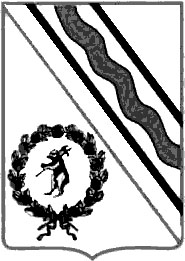 Администрация Тутаевского муниципального районаПОСТАНОВЛЕНИЕот 31.03.2023  № 241-пг. ТутаевФедорова Светлана Александровна-  Заместитель Главы Администрации Тутаевского муниципального района по экономическим вопросам и развитию территории, председатель специальной комиссии;Баркина Анна Николаевна- И.о. начальника управления экономического развития и инвестиционной политики Администрации ТМР, заместитель председателя специальной комиссии;Трусова Лариса Александровна- начальник отдела поддержки предпринимательства управления экономического развития и инвестиционной политики Администрации ТМР, секретарь специальной комиссии;Члены специальной комиссии:Яценко Андрей Васильевич-  главный врач ГБУЗ ЯО «Тутаевская ЦРБ» (по согласованию);Чеканова Оксана Яковлевна- начальник управления образования и спорта Администрации Тутаевского муниципального района;Ванюшкин Михаил Анатольевич- Глава Левобережного сельского поселения (по согласованию);Куликов Андрей Иванович- Глава Чебаковского сельского поселения (по согласованию);2Гриневич Татьяна Владимировна- Глава Артемьевского сельского поселения (по согласованию);Сысоев Сергей Витальевич- Глава Константиновского сельского поселения (по согласованию);Никанорова Мария Валерьевна- начальник управления культуры, туризма и молодежной политики Администрации Тутаевского муниципального района; Пахомов Александр Федорович-  физическое лицо, проживающее на территории Тутаевского муниципального района (по согласованию);Анисимова Татьяна Петровна- председатель Координационного совета по малому и среднему предпринимательству и содействию развития конкуренции при Главе Тутаевского муниципального района  (по согласованию);Ванюшкин Владимир Викторович-  уполномоченный по защите прав предпринимателей Тутаевского муниципального района (по согласованию);Асрян Армен Размикович-  индивидуальный предприниматель (по согласованию).